PROGRESS REPORT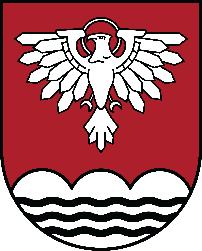 Master of Arts in Ministry – Saint John’s SeminaryRev. Edward M. Riley, Director of Pastoral FormationPhone: 617-746-5425E-mail: ellen.oesterle@sjs.edu (MAM/MTS Administrative Assistant)Due: Friday, December 11th, 2020Student: ________________________________________________________________Supervisor: _____________________________________________________________Placement: ______________________________________________________________I. STUDENT - Briefly assess the following:How did you prepare for your ministerial tasks each week?What are some of the Human formation challenges you faced:With the people served?With any pastoral staff?What were some accomplishments in regard to your Leaning Plan?What was some additional learning not envisioned in your original Learning Plan?What were some of the challenges you faced in integrating the four aspects of formation?(I.e. Human, Intellectual, Spiritual and Pastoral)(continued on next page)II. SUPERVISOR - Briefly assess the following:	What were some of the student’s principal accomplishments during this semester?What areas must the student give more attention to for increased growth?Please note any adjustments to the Learning Plan or additional areas of work you foresee will assist the student to experience the most in the placement.Please check one:□  Exceeds Expectations□  Meets Expectations□  Does Not Meet ExpectationsPlease sign below.Student: ________________________________________________Date: ____________Supervisor: _____________________________________________ Date: ____________Director of Pastoral Formation: ____________________________ Date: ____________(You may complete this form digitally and then print it for signatures and completion.)